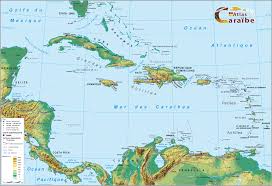 Please submit to ghislaine.schuller@gmail.com soon as possible	Informations concernant le traitement de vos données personnellesLes partenaires du projet ELAN, l’Académie de Martinique et Campus France (« Nous »), collectent et traitent les données du formulaire vous concernant afin de traiter votre demande d’appariement. Nous conserverons ces données le temps nécessaire au respect de nos engagements et de nos droits. Nous transmettons vos informations uniquement à nos prestataires techniques habilitées. Vous avez le droit d’accéder aux données vous concernant ou demander leur effacement. Vous disposez également d'un droit d’opposition, d’un droit de rectification et d’un droit à la limitation du traitement de vos données. Si vous souhaitez exercer ces droits, veuillez-vous adresser à elan.interreg@gmail.com ou à elan@campusfrance.org.Pour plus d’informations sur les traitements de vos données vous pouvez consulter notre Politique de confidentialité (http://www.elan-interreg.org/politique-de-confidentialite) ou nous contacter aux adresses électroniques suivantes : elan.interreg@gmail.com ou elan@campusfrance.org.SCHOOL PROFILESchool NameType of schoolSecondary School, College, Technical Vocational Training Institute….AddressCityWebsite (address)Tel.EmailPrincipal of the schoolTotal number of students in the schoolRegional/foreign languages taught (which ones, from which levels)Other specific courses providedAvailable ICT equipment Person in charge of ICTYes  (  )        No  (  )Use of ICT in language or other activities within the school	GENERAL INFORMATION ABOUT THE SCHOOL TWINNING	GENERAL INFORMATION ABOUT THE SCHOOL TWINNINGPossible shared projects(if applicable)Type of exchangesPhysical (  )    and/or   Virtual (  )  specify :Physical (  )    and/or   Virtual (  )  specify :Physical (  )    and/or   Virtual (  )  specify :Chosen theme(according to School Action Plan for the year)ObjectivesProject CoordinatorExperience(s) in project management / exchangesFunctionOther teachers involved in the projectDisciplines taughtTarget audience:Class  level(s) Possible visit to Martinique (estimated number and gender distribution)……………………….Girls:          Boys:Envisaged Accommodation Average age of pupils/studentsClass levels                               yearsEnvisaged Accommodation Other partners, project stakeholdersEstimated duration of the projectExpected periodHosting of the partner school from MartiniqueActivitiesMost appropriate periodEXPECTED PARTNER SCHOOL  IN MARTINIQUEType of schoolSecondary school, College, Technical vocational school…Location(Community)ClassesForm 1 (   )  Form 2 (   )  Form 3 (   )12 years      13 years      14 yearsForm 4 (    )       Form 5 (    )15 years            16 yearspost–secondary (     )(lower, upper sixth form class)17 years – 18 yearstertiary (     )Higher educationAverage age of students Foreign languages taughtEstimated length of practice (French)Other specific subjects of interest (if applicable)Expected ICT equipment Use of the ICT If the school is already identified:Partnership Agreement: Yes (  )  No (  )Previous Trip(s): Yes (  ) No (  )For how many years: ……………………….to Martinique: Yes (  )    No (   )to Guadeloupe: Yes (  )  No (   )NameAddressCityCountryContact personFunctionWebsite